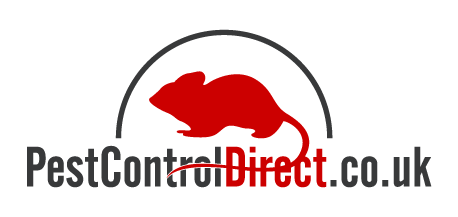 30m SOLAR PANEL KITWITH CLIPS INSTRUCTIONSContains: 30m x 200mm roll wire mesh 12.5mm x 12.5mm60 x Clips with washers and nut20 x Cable Ties1 x Wire Cutters Thoroughly clean/dry solar panel edges to remove all traces of faecal matter and nesting debris.1. Cut the welded mesh roll into manageable sections of approximately 2 meters. Using a length of timber as a straight edge fold up the mesh approx 8-10 squares in from the outside edge. This will then sit on the roof tiles appropriately when in place.2. Clip the solar panel clips to the underside lip of the panel with 500mm spacing.3. Line up the appropriate mesh holes with the solar panel clips you installed earlier and slide the mesh over the shaft so that it protrudes through the mesh. Slide on the washer, cut the thread down so the locking nut has less thread to screw on, this will save a lot of time !4. Start on a corner and work your way towards the next change of direction. Cut the mesh at 45 degrees at corners. Join the corners with cable ties provided.5. Obstructions such as mounting brackets and wiring should be carefully cut around, taking care not to leave any entry points.www.pestcontroldirect.co.uk